EXAMEN ECONOMIEThema 1: Ov1 welke motieven zetten mensen ertoe aan om te ondernemen? Handelaar: iemand die beroepsmatig voor eigen rekening daden van koophandel aan-en verkopen van goederen en diensten met de bedoeling winst te maken stelt.Vrij beroep: iemand die op basis van een specifiek diploma en strikte wettelijke regels een intellectueel beroep uitoefent. De person werkt vanwege rekening en draagt hiermee persoonlijk een verantwoordelijkheid.Rest categorie: iemand die voor een rekening werkt, maar die geen daden van koophandel stelt een geen intellectueel beroep uitoefent. Denk je mee aan het onthaal moeder, een kunstenaar,…Arbeider: iemand die  in loondienst werkt en hoofdzakelijk handen arbeid verricht.Bediende: iemand die in loondienst werkt en hoofdzakelijk hoofdarbeid verricht.Handelsvertegenwoordiger: iemand die in loondienst werkt en zich bezighoudt met het (be)zoeken van klanten om zo goederen en diensten te verkopen.Zelfstandige: Iemand  die voor zijn eigen rekening werkt en hij is zijn eigen baas.Werknemer: Een persoon die in loondienst werkt voor iemand anders, hij staat onder het gezag van een baas.Ondernemingsplan: Een ondernemingsplan, ook wel businessplan genoemd, is een plan voor het starten van een nieuwe of het overnemen van een bestaande onderneming + het meet de haalbaarheid van een onderneming en vergroot de slaagkansen. Unizo: De unie van zelfstandige ondernemers, geven persoonlijk advies doen veel infosessies en cursussen voor startende ondernemingen en kmo’s (= kleine en middelgrote ondernemingen) in het algemeen.Voka: is een Vlaams netwerk van ondernemingen en kamer van koophandel + nationaal + nationaal en internationaal + alleen als werkgever terecht.KBC: wij ondersteunen ondernemingen op financieel vlak en op advies, verzekeringen.Voordelen             &       nadelen zelfstandig zijn:- Vrijheid                         - Geen vast werk en geen vast inkomen- Geen baas                      - Geen ziekmelding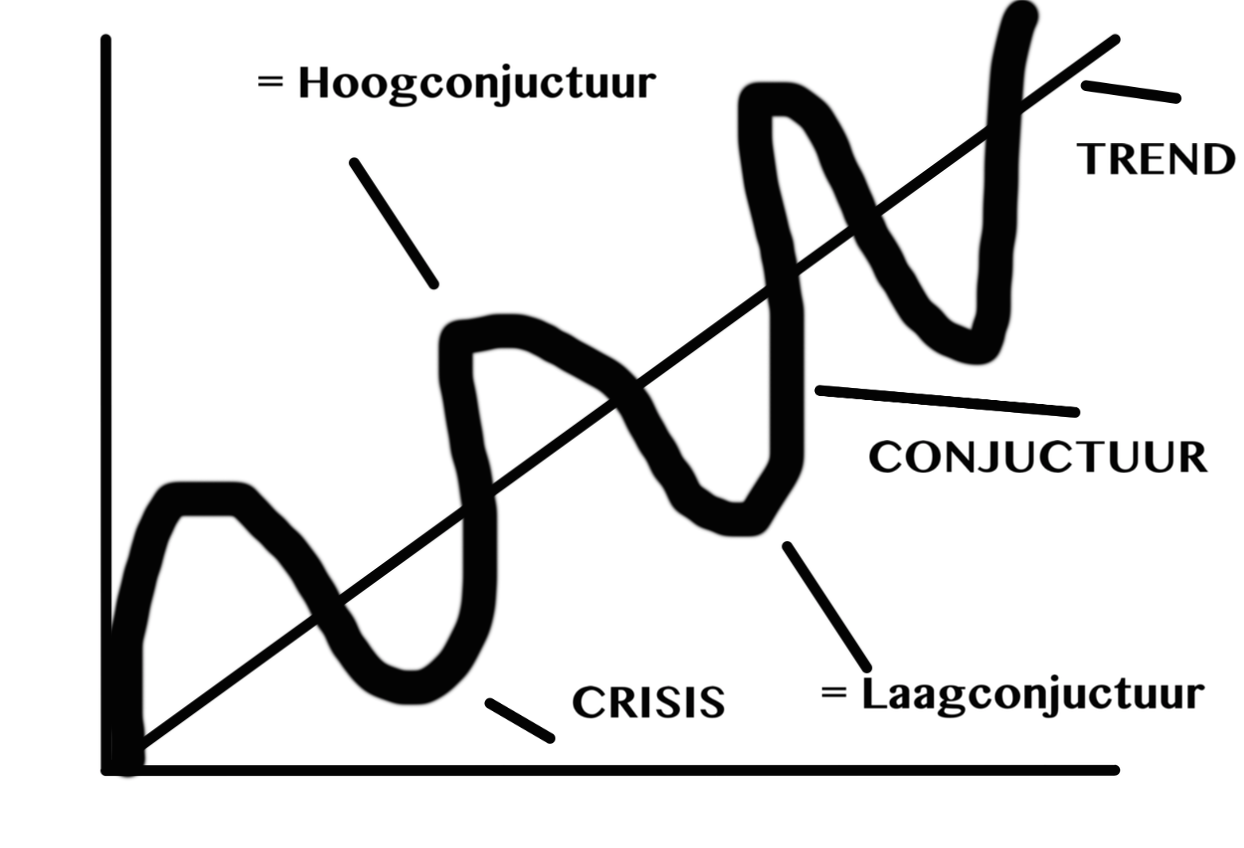 - Goed inkomen               - Geen zekerheidConjunctuur: Hoe gaat het met de economie?Recessie: het gaat steeds minder goed.Als het slecht gaat met de economie bestaat er altijd de kans dat de mensen minder gaan consumeren dit betekent dat er veel bedrijven zijn die minder moeten produceren  meer ontslagen  meer mensen met een onvast inkomen  dus ook veel minder mensen die hun vaste job willen opgeven en kiezen voor een onzeker bestaan als zelfstandig.Je onderneming is failliet als ze niet meer instaat is om haar schulden te betalen (= lening bij de bank, leveranciers niet kunnen betalen, …)Bij een faillissement :Handelsrechtbank  Curator Thema 1: OV2 + 0V3: Welke activiteiten vinden in een onderneming plaats? + Is winst het enige motief?Bedrijven produceren goederen en/of diensten  bedrijfskolom  bedrijven onderbrengen per sector:- Primaire sector: Ontginning, Landbouw, Veeteelt- Secundaire sector: Bedrijven die afgewerkte of half-afgewerkte producten maakt- Tertiaire sector: Alle dienstverlenende bedrijven- Quartaire sector: Niet als hoofddoel winst te maken, wel mensen helpen leerkrachten, verplegers    Als hoofddoel winst makenBedrijven produceren met behulp van productiefactoren (=middelen):-Arbeid: Personeel -Kapitaal: Machines -Natuur: Ingrediënten Opbrengsten – Kosten = Winst   bv: € 14 000 - € 7 161 = € 6 839Profitsector: Bedoeling winst te makenNon-profitsector: Niet de bedoeling winst te maken meestal een vzwVZW:  Vereniging zonder winst3 P’s :  Profit = Winst is het hoofddoel in de primaire, secundaire en tertiaire sector                   People = Bedrijven houden rekening met hun klanten en met de omwonenden                   Planet = Als onderneming rekening houden met het milieuThema 1: OV4 + OV5: Hoe creëert men toegevoegde waarde en welvaart? + Aan wie moet de onderneming verantwoording afleggen?   Ondernemingen creëren welvaart op hun producten dat doen ze door waarde toe te voegen aan door hun ingekochte materialen. Die toegevoegde waarde is dus het verschil tussen de waarde van de geproduceerde goederen en de aangekochte grondstoffen, goederen en diensten. Hier wordt btw op betaald.Het BBP = Bruto-Binnenlands-Product Alle toegevoegde waarde van alle ondernemingen in een 1 land in een jaar optellen dan kom je het BBP uit.Je berekent de toegevoegde waarde door: 1) Toegevoegde waarde = waarde verkoop – waarde aankoop2) Toegevoegde waarde = arbeid + kapitaal + winstWelvaart: Is de maten waarin de behoefte aan goederen en diensten worden vervult dus als wij als consument meer goederen en diensten gaan vragen dan moeten de bedrijven meer produceren daardoor stijgt de Tw  stijgt BBP  stijgt welvaart Behoefte: Is het aanvoelen van een tekort en het verlangen om dit tekort weg te werken dit kan enkel door een inspanningDe gemiddelde groei per jaar is 2 %TAX shift = verschuivingen v.d. belastingen0%  Dag – en weekbladen die tenminste 48 keer per jaar verschijnen, recuperatiestoffen en –producten.6%  Vooral voor basisproducten en geleverde diensten met een sociaal karakter (bv: levensnoodzakelijke producten, personenvervoer, landbouwdiensten)12%  Voor bepaalde goederen en geleverde diensten die vanuit economisch of sociaal oogpunt belangrijk zijn ( bv: kolen, margarine, abonnement voor betaaltelevisie)21%  Voor handelingen die betrekking hebben op goederen of diensten die niet elders werden vermeld(bv: nieuwe auto’s, huishoudelijke apparaten)Bv: Zara moet rekening houden met:klanten, overheid, leveranciers (= stakeholders)maar ook met investeerders (= aandeelhouders/shareholders) elke shareholder is een stakeholder, maar niet elke stakeholder is een shareholderSoorten stakeholders: personeel, milieuorganisaties, overheid, werkorganisaties, actiegroep, vakbonden, concurrenten, andere landen, leveranciers, … dit zijn alle belanghebbenden van een onderneminginterne stakeholders  belanghebbenden binnen het bedrijfexterne stakeholders  belanghebbenden buiten het bedrijfidentificeren stakeholders  stakeholdersanalyse (= omgevingsanalyse/krachtenveldanalyse)Thema 1: OV6 + OV7 + OV8: Hoe komt de prijs tot stand? + Wat veroorzaakt een prijswijziging + Hoe houdt de overheid de koopkracht van de gezinnen op peil?Als de prijs stijgt dan daalt de gevraagde hoeveelheidAls de prijs daalt dan stijgt de gevraagde hoeveelheidAls de prijs stijgt dan stijgt de aangeboden hoeveelheidAls de prijs daalt dan daalt de aangeboden hoeveelheidVerschuiving op/langs de V-curve  prijsAls prijs stijgt  daalt v-curveAls prijs daalt  stijgt v-curveVerschuiving van de V-curve  redenenIets wat in de mode is, seizoensgebonden productenAls u inkomen stijgt of daaltDoordat de prijs van een substitutiegoed (=vervangingsgoed)/ complementaire goed (=aanvullend goed) wijzigtBevolking stijgt of daaltVerschuiving op/langs de A-curve prijsAls de prijs stijgt  stijgt A-curveAls prijs daalt  daalt A-curveVerschuiving van de A-curve  redenenMisoogst, klimaat, ziektesProductietechniekenKostenAantal aanbiederscpi / ConsumptiePrijsIndex In de korf zitten consumptiegoederen/diensten +- €600 Over verschillende periodes:Gewicht X prijs  XGewicht X prijs  X             gemiddelde  indexcijfer/ cpi  inflatie/deflatieGewicht X prijs  X                                Pproducten                           pproducten  Gezondheidsindex: is de index zonder tabak, brandstof en alcoholDe afgevlakte index: (= de gemiddelde waarde van de gezondheidsindex in de 4 voorbije maanden) is de basis voor de indexering van pensioenen, sociale uitkeringen en sommige lonen en wedden. De indexaanpassing gebeurt wanneer de afgevlakte index de spilindex overschrijd.Katholieken  ACV: Algemeen Christelijk Vakverbond = groen  CD&VSocialisten  ABVV: Algemeen Belgisch VakVerbond = rood  SpaLiberalen  ACLVB: Algemene Centrale der Liberale Vakverbond van België = blauw  open VLDBOEKHOUDEN: OV1 + OV2 + OV3: Waar haalt de onderneming haar geld vandaan? + Hoe wordt het vermogen van de onderneming opgevolgd? + Hoe worden de prestaties van een onderneming opgevolgd?Boekhouder                                                               1X per jaar jaarrekening            Balans                                          Resultatenrekening                                          Sociaalplan  Onderneming startenNieuwe                 Overname van een Onderneming      bestaande ondernemingActief                  BALANS                  PassiefInvesteringen               FinancieringenVaste activa: GebouwMeubilairMachinesVlottende activa:KasBankVoorraadDebiteurBegrippen:Afnemers kring  Vaste klantenInkomensstromen  Geld uit de kassa	Uithollen van startkapitaal  Startkapitaal al op en nog geen klanten om kapitaal te verhogenDebiteuren  Klanten in de boekhoudingInperking van de kredietruimte  Als de bank niet veel geld wilt lenen omdat er nog te veel risico’s zijn aan je ondernemingBusiness angel  Investeerder die geld, kennis en ervaring in de onderneming steektLeencapaciteit  De hoeveelheid wat je kan lenenAfzet  De verkochte hoeveelheid van goederenBancaire leningen  Leningen van de bankDividend  wat de aandeelhouder krijgt voor het inbrengen van geld in de ondernemingDe 4 financieringsbehoeftes tijdens het bestaan van de onderneming:Start van de onderneming: Geen constante inkomensstromenUitgaven zijn hoog (oprichtingskosten, reclame, materiaal, ..)Bank is niet zeker van terugbetaling  verleent weinig kredietLenen bij ouders of familie = informele business angelAanzet tot groei:Winststijgingen  eigen vermogen stijgtBank krijgt meer vertrouwen op terugbetaling, maar blijft terughoudend  krediet blijft beperktUitbreidingsinvesteringen: productontwikkeling + marktvergrotingSterke groei:Bank krijgt vertrouwen  verleent kredietVolwassenheid:VervangingsinvesteringenUitbreidingsinvesteringenLiquiditeit: Hoe vlugger een bezit in geld kan worden omgezet, hoe verder naar beneden die bezitting op de actiefzijde terug te vinden is.Opvraagbaarheid: Hoe vlugger een schuld moet worden terugbetaald, hoe verder naar beneden die schuld op de passiefzijde terug te vinden is.Primaire sectorSecundaire sectorTertiaire sectorQuartaire sector-Mosselkwekerij -Olieboorplatform -Schaapherder-Industriële bakker-Audi fabriek-Colruyt-Delhaize-Metro-Je school-Bejaardenhuis-Sociaal huisProductiebedrijvenDienstenondernemingen- Fabriek- Lotus koekjes- Lint chocolade- Nutella- Ikea- Kapper- Kledingzaak- Garagist- AldiVerkoopprijsInkoopprijsToegevoegde waardeTomatenkweker€ 0,15€ 0,00€ 0,15Soepproducent€ 0,45€ 0,15€ 0,30Groothandel€ 0,70€ 0,45€ 0,25Kleinhandel€ 1,20€ 0,70€ 0,50Consument€ 1,20TOTAAL TW: € 1,20KOSTENOPBRENSTENBedrijfskostenBedrijfsopbrengstenHandelsgoederen  goederenDiensten en diverse goederen  water, gas, elektriciteit, reclame, telefoonrekeningBezoldigingen  lonenAfschrijvingen  kosten van oude machines die vervangen moeten wordenAndere bedrijfskosten  wanneer je een teamspirit dag  organiseert en hiervoor betaaltOmzet  P X QAndere bedrijfsopbrengsten  verhuur van een gedeelte van het                     pand van de ondernemingFinanciële kosten  rente die je moet betalen op je leningenFinanciële opbrengsten  intresten die je krijgt op je spaarrekeningUitzonderlijke kosten  diefstal Uitzonderlijke opbrengsten  als je met je onderneming een prijs wintTotaal van de kostenTotaal van de opbrengstenWINSTVERLIESHandelsdebiteurenEen andere naam voor vorderingen op klanten.Rollend materieelOnder die noemer vind je de waarde van de bestelwagens, heftrucks enz. in de boekhouding terug.WerkmiddelenDat zijn bezittingen en de vorderingen die je op de actiefzijde van de balans terugvindt.FinancieringsbronnenDie vind je terug op de passiefzijde van de balans en geven aan op welke manier de onderneming de werkmiddelen heeft gefinancierd.Liquide middelenHet tegoed op de financiële rekeningen en het geld in de kas.BalansEen schematisch overzicht van de bezittingen, de vorderingen en de schulden van een onderneming op een bepaald ogenblik.Vaste activaDe werkmiddelen die voorbestemd zijn om zeer lang in het bedrijf te blijven zoals gebouwen, meubelen enz.Vlottende activaDe werkmiddelen van de onderneming die regelmatig omgezet worden in geld.JaarrekeningHet geheel van de balans, de resultatenrekening, de toelichting en de sociale balansKapitaalDe inbreng van de eigenaar in de zaak